Україні – 30!Оцінки успішності суспільно-політичного розвитку країни: погляд експертівЕкспертне опитування «Україні – 30! Оцінки успішності суспільно-політичного розвитку країни» було проведено Фондом «Демократичні ініціативи» імені Ілька Кучеріва з 10 по 18 серпня 2021 року. Всього опитано 44 експерти-аналітики, науковці та журналісти.Серед експертного середовища побутують більш позитивні інтерпретації того, що відбувалось з Україною після проголошення Незалежності, аніж серед населення загалом. Більшість опитаних вважає, що з Україною сталося більше позитивного за цей час, тоді як серед населення переважає думка, що позитиву та негативу було приблизно порівну. Схожа ситуація з оцінкою рівня демократії. Загалом опитані експерти оцінюють рівень демократії в Україні на значно вищому рівні, аніж населення. Ця оцінка становить 7,1 бала з 10, що значно вище, ніж 5,6 бала, у які оцінили рівень демократії в Україні громадяни. Більш оптимістично оцінюють експерти й розвиток країни у більшості сфер порівняно з думкою населення. Так, на їхню думку Україні непогано вдався розвиток громадянського суспільства (4 бали з 5), утвердження свободи слова (3,7 бала), європейська інтеграція (3,5 бала), розбудова демократії та формування української нації (3,5 бала). Оцінки експертів стосовно більшості сфер на 0,5–1 бал вищі, ніж оцінки населення.Водночас у сферах, де Україна зазнала скоріше невдачі, експерти одностайні з населенням: формування системи справедливого судочинства (1,9 бала) та забезпечення соціальної справедливості (2 бали). Також експерти низько оцінюють ефективність боротьби з корупцією (2,1 бала), однак їхня оцінка на 0,5 пункту кращі, аніж серед населення. 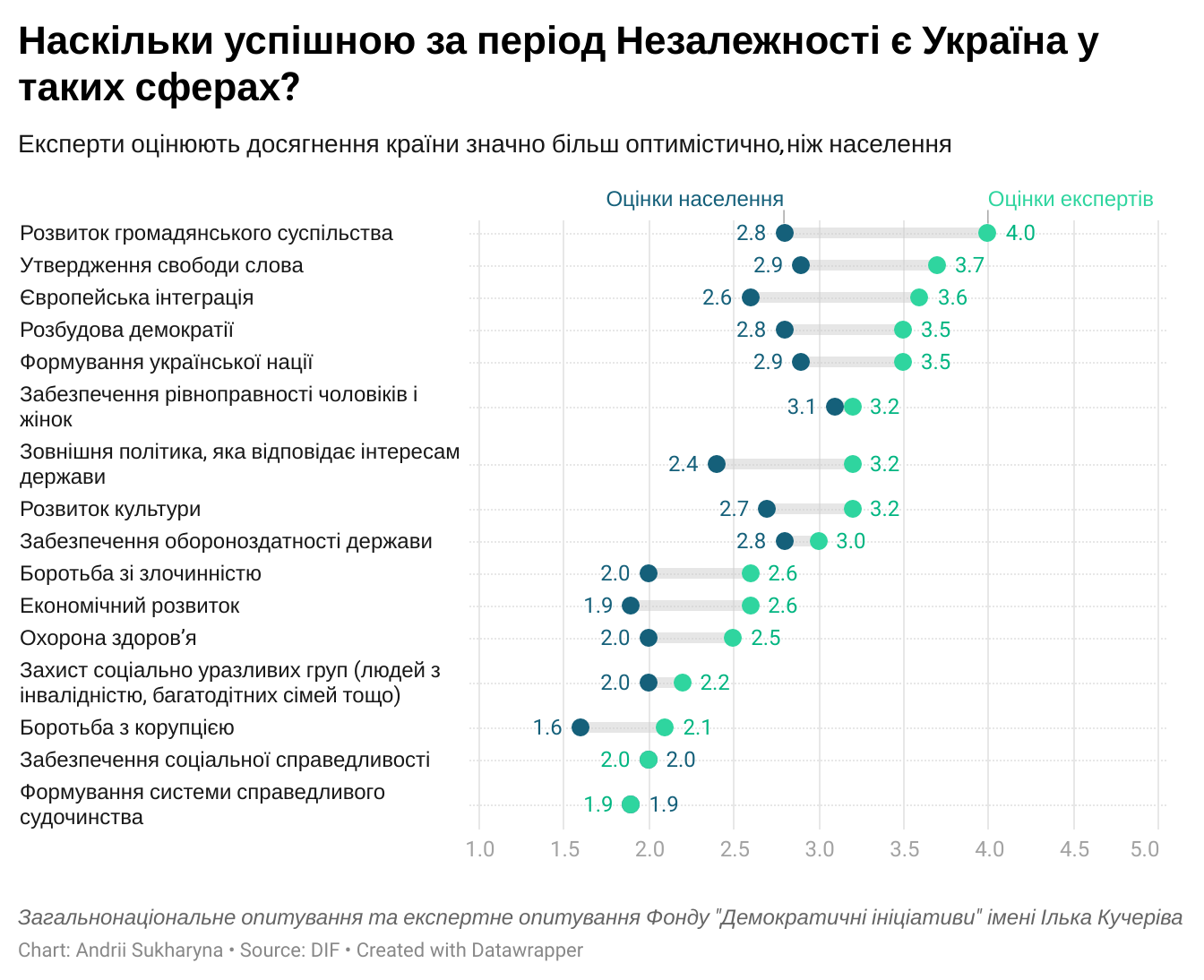 Якщо ж виокремлювати в історії незалежної України різноманітні події та оцінювати їх як позитивні чи негативні, то найбільш позитивними подіями експерти назвали дві революції: Революцію Гідності та Помаранчеву революцію. Також найбільшими позитивними подіями є референдум про незалежність України, ухвалення Конституції, власне прийняття Акту проголошення незалежності України. До переліку найважливіших позитивних подій також варто віднести запровадження безвізового режиму між Україною та ЄС, підписання Угоди про асоціацію між Україною та ЄС,  запровадження національної валюти – гривні та масовий волонтерський рух 2014–2016 років.Найбільш негативними подіями стали президенство Віктора Януковича, окупація Криму Росією та укладення «Харківських угод». До найбільших негативних подій також варто віднести дві події, які тривають й нині: російсько-українська війна та пандемія коронавірусу. Найбільш неоднозначними подіями виявились «Мінські домовленості 2014–2015 років», які отримали однакову кількість позитивних та негативних згадок. До найбільш неоднозначних подій в історії незалежної України також можна віднести «Будапештський меморандум» та президентські та парламентські вибори 2019 року. Стосовно персоналій, які мали найбільший вплив на розвиток України, то, доволі неочікувано, лідерство отримав третій Президент України В. Ющенко. Він лідирує одразу у двох категоріях: позитивного впливу та суперечливого, неоднозначного. Загалом п’ятірка персон, про яких експерти згадували найбільш часто у контексті позитивного впливу це 4 із 6 Президентів: В. Ющенко, П. Порошенко, Л. Кравчук та Л. Кучма, а також В. Чорновіл. П’ятірку осіб з найбільшим негативним впливом очолив, з великим відривом, четвертий Президент В. Янукович. Окрім нього, до топу негативного впливу потрапили ще два президенти, які перебували й у рейтингу найбільш впливових позитивних фігур: Л. Кучма та Л. Кравчук. У п’ятірку негативних персонажів також потрапила політикиня Ю. Тимошенко та олігарх Р. Ахметов. П’ятірка персон з найбільш суперечливим впливом цілковито складається з українських президентів. Окрім В. Ющенка, який очолює її, до списку потрапили також Л. Кучма, Л. Кравчук, П. Порошенко та В. Зеленський.Для того, щоб Україна стала успішною процвітаючою країною владі потрібно зосередитись насамперед на проведенні реальної судової реформи і забезпеченні справедливого та ефективного судочинства; проведенні економічних (фіскальних, організаційних) реформ, які забезпечать реальне економічне зростання; реальній боротьбі з корупцією та притягненні винних до відповідальності, а також на розвитку науки, збільшенні фінансування наукових та освітніх проєктів. Не менш важливими є деолігархізація та руйнування монополій.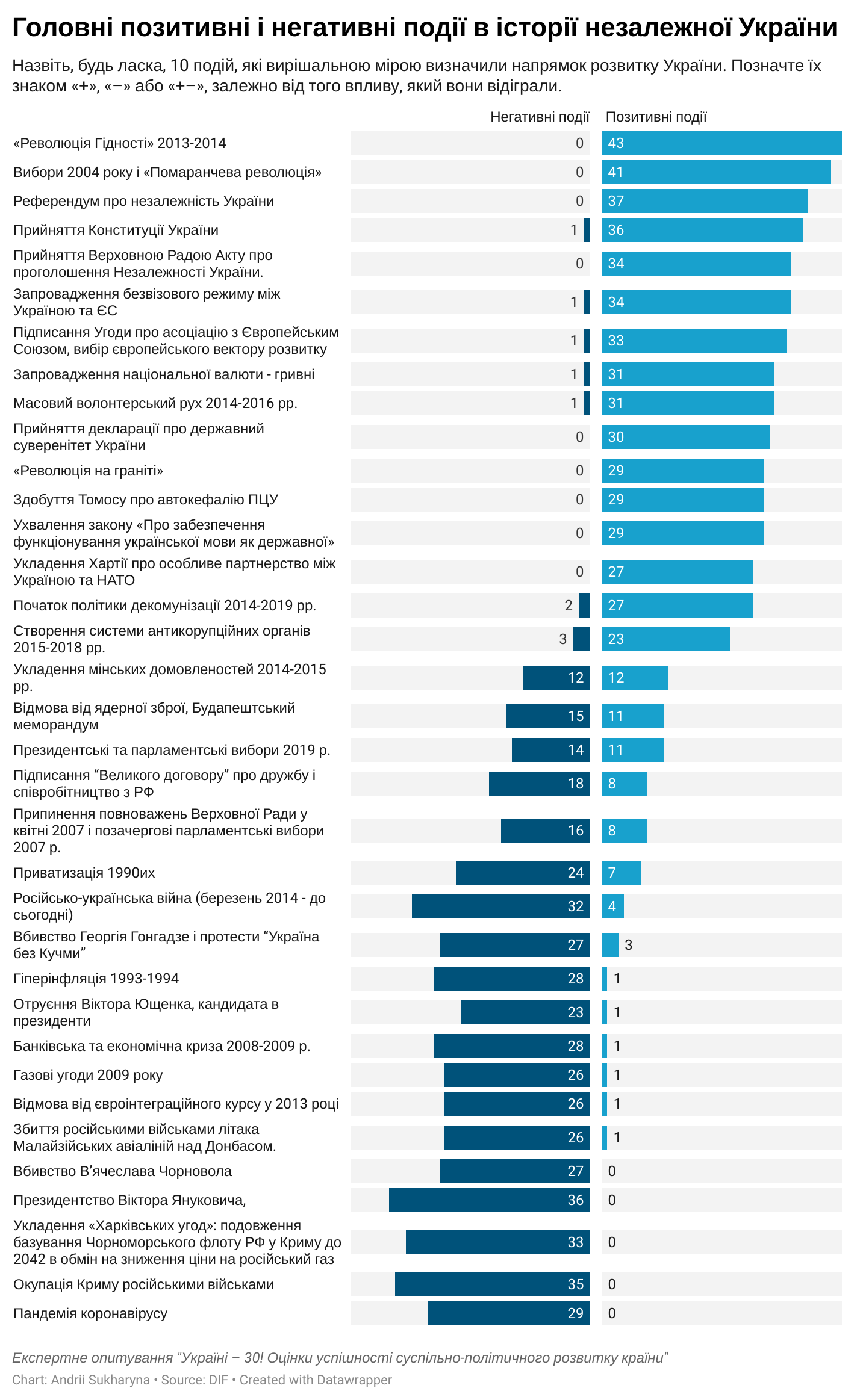 РЕЗУЛЬТАТИ ОПИТУВАННЯ24 серпня виповнюється 30 років з дня проголошення України незалежною державою. Як Ви вважаєте, за цей час в Україні було більше позитивного чи негативного?  Наскільки успішною за період незалежності є Україна у таких сферах? (де 1 – зовсім неуспішна, а 5 – повністю успішна)Назвіть, будь ласка, 10 подій, які вирішальною мірою визначили напрямок розвитку України. Позначте їх знаком «+»,  «–»  або «+–», залежно від того впливу, який вони відіграли (можна обирати будь-яке співвідношення позитивних чи негативних подій, але не більше 10 в загальному)Назвіть, будь ласка, 5 персоналій, які вирішальною мірою визначили напрямок розвитку України. Позначте їх знаком «+»,  «–»  або «+–», залежно від того впливу, який вони відіграли. (відкрите питання)Нижче Ви бачите шкалу від “1” до “10”, де “1” означає повністю диктаторський режим, а “10” – повністю демократичний режим. Де на цій шкалі Ви розташували б сучасну Україну?Що, на Вашу думку, слід насамперед зробити, щоб Україна стала успішною процвітаючою країною? 
Назвіть 3 найбільш важливі позиції
(відкрите питання)Вкажіть, будь ласка, Ваш рід занять (можливі кілька відповідей)СПИСОК ОПИТАНИХ ЕКСПЕРТІВАнатолій ТкачукАнатолій ЯворськийБердинських КрістінаБогдана БабичБураковський ІгорВадим МіськийВалерій ПекарВіталій БарбелюкВіталій КуликВолодимир ОгризкоГалина ЯворськаГоловенко РоманДементій БєлийДжердж СергійДмитро ТужанськийЄвгеній ЗахаровІгор КоліушкоІнна БорзилоКалітенко ОлександрКіщенко В'ячеславКостянтин КвуртКульчинський РоманЛимар ОльгаЛілія ГонюковаЛіна КущМайор ЛюдмилаМарта БіласОлександра ЦехановськаОлеся ІсаюкОльга ЛьвоваОсадчук РоманПашков МихайлоПетро БурковськийПечончик ТетянаПотєхін ОлександрПрохоров БогданСміян НадіяСолонтай ОлександрТарас ЖовтенкоХристина ГоробецьЮлія БіденкоЮрій МедуницяЯнішевський СергійОдин експерт виявив бажання залишитись анонімнимКількість відповідейБільше позитивного3050 на 5012Більше негативного2Важко відповісти01 -зовсім неуспішна2345 - повністю успішнаСередня оцінка1. Економічний розвиток31622112,62. Формування української нації02192023,53. Розбудова демократії15112423,54. Забезпечення громадянських прав і свобод людей03172213,55. Розвиток громадянського суспільства0162964,06. Розвиток культури 07201513,27. Розвиток науки6288102,18. Розвиток освіти31524102,59. Охорона здоров’я12020002,510. Зовнішня політика, яка відповідає інтересам держави06231223,211. Європейська інтеграція03152323,612. Забезпечення обороноздатності держави111161503,013.Соціальна захищеність людей42314112,314. Забезпечення соціальної справедливості10239002,015. Виховання підростаючого покоління21224412,816. Забезпечення гідної старості11274001,817. Захист соціально уразливих груп (людей з інвалідністю, багатодітних сімей тощо)62413002,218. Формування системи справедливого судочинства14218001,919. Боротьба з корупцією82311102,120. Боротьба із злочинністю31617502,621. Забезпечення рівноправності чоловіків і жінок18181333,222. Забезпечення мирного співіснування та розвитку громадян різних національностей та віросповідань01152073,823. Забезпечення свободи слова01152063,7Позитивні подіїНегативні події«Революція на граніті»290Прийняття декларації про державний суверенітет України 300Прийняття Верховною Радою Акту про проголошення Незалежності України.340Референдум про незалежність України370Відмова від ядерної зброї, Будапештський меморандум1115Гіперінфляція 1993-1994 128Приватизація 1990их 724Запровадження національної валюти - гривні 311Прийняття Конституції України 361Укладення Хартії про особливе партнерство між Україною та НАТО270Підписання “Великого договору” про дружбу і співробітництво з РФ 818Вбивство В’ячеслава Чорновола027Вбивство Георгія Гонгадзе і протести “Україна без Кучми”327Отруєння Віктора Ющенка, кандидата в президенти123Вибори 2004 року і «Помаранчева революція»410Припинення повноважень Верховної Ради у квітні 2007 і позачергові парламентські вибори 2007 р.816Банківська та економічна криза 2008-2009 р.128Газові угоди 2009 року126Президентство Віктора Януковича, 036Укладення «Харківських угод»: подовження базування Чорноморського  флоту РФ у Криму до 2042 в обмін на зниження ціни на російський газ  033Відмова від євроінтеграційного курсу у 2013 році 126«Революція Гідності» 2013-2014 430Окупація Криму російськими військами035Збиття російськими військами літака Малайзійських авіаліній над Донбасом.126Укладення мінських домовленостей 2014-2015 рр.1212Підписання Угоди про асоціацію з Європейським Союзом, вибір європейського вектору розвитку331Масовий волонтерський рух 2014-2016 рр.311Створення системи антикорупційних органів 2015-2018 рр.233Російсько-українська війна (березень 2014 - до сьогодні)432Початок політики декомунізації 2014-2019 рр.272Запровадження безвізового режиму між Україною та ЄС341Здобуття Томосу про автокефалію ПЦУ290Ухвалення закону «Про забезпечення функціонування української мови як державної»290Президентські та парламентські вибори 2019 р.1114Пандемія коронавірусу029Позитивний впливНегативний впливСуперечливий впливВ. Ющенко16В. Янукович32В. Ющенко12П. Порошенко 15Л. Кучма12Л. Кучма8В. Чорновіл 11Ю. Тимошенко6Л. Кравчук7Л. Кравчук7Л. Кравчук6П. Порошенко6Л. Кучма7Р. Ахметов4В. Зеленський3Г. Гонгадзе3В. Ющенко 3В. Янукович, В. Путін2В. Гетьман3В. Зеленський3О. Мороз 1В. Путін, С. Вакарчук, Л. Лук’яненко2П. Порошенко3О. Мороз 1Л. Гузар, М. Попович, Й. Зісельс, В. Горбулін, І. Кучерів, М. Грушевський, В. Янукович, М. Джемільов, В. Гройсман, Є. Марчук, О. Турчинов, Я. Стецько, М. Сирота, І. Плющ, Б. Патон, А. Аваков, А. Яценюк1В. Путін2О. Мороз 1Л. Гузар, М. Попович, Й. Зісельс, В. Горбулін, І. Кучерів, М. Грушевський, В. Янукович, М. Джемільов, В. Гройсман, Є. Марчук, О. Турчинов, Я. Стецько, М. Сирота, І. Плющ, Б. Патон, А. Аваков, А. Яценюк1В. Медведчук, А. Аваков, І. Коломойський, М. Азаров 1О. Мороз 1Кількість відповідей1 – повністю диктаторський режим020314251647158179210 – повністю демократичний режим0Середня оцінка: 7,1 балиКількість згадокПроведення реальної судової реформи і забезпечення справедливого і ефективного судочинства 23Проведення економічних (фіскальних, організаційних) реформ, які забезпечать реальне економічне зростання13Реальна боротьба з корупцією, притягнення винних до відповідальності12Розвиток науки, збільшення фінансування наукових та освітніх проектів10Деолігархізація та руйнування монополій10Євроатлантична та європейська інтеграція, виконання вимог стосовно вступу в НАТО та ЄС8Захист приватної власності, забезпечення реальної свободи підприємництва8Посилення обороноздатності, нарощення потужності ВПК задля ефективного протистояння з Росією8Проведення реформи державного управління, аж до зміни розподілу повноважень гілок влади та унормування його7Покращення формальної та неформальної освіти, патріотичного виховання молоді 5Зміна поточної влади5Завершення розпочатих реформ5ІншеПобудова якісної системи охорони здоров’я – 3Покращення соціального захисту населення – 3Завершення децентралізації – 3Посилення згуртованості нації, національна ідея – 3Активна політика українізації – 2Посилення акценту на культурному продукті (в т. ч. кіно) – 2Збільшення експорту та підтримка експортно орієнтованих підприємств - 218Кількість згадокЕксперт, аналітик, науковець27Журналіст10Громадський активіст6Інше (вкажіть)3